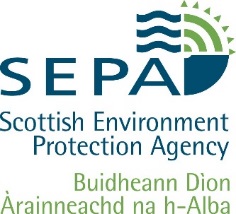 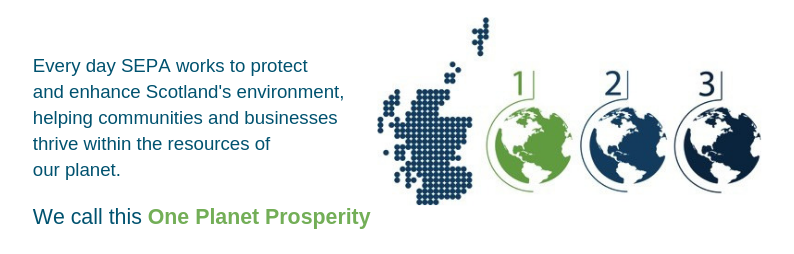 Table of ContentsTable of Contents	2Introduction	3Revisions Policy	4Progress against targets	5Introduction	5Waste Landfilled in Scotland	6Introduction	6Waste disposed via landfill	6Biodegradable municipal waste to be sent to landfill	7Further information	10Appendix 1	11European Waste Catalogue	11European Waste Catalogue List of Waste (EWC 2000)	11European Waste Catalogue for Statistics (EWC-STAT)	11Appendix 2	13EWC codes which comprise Municipal Waste and biodegradability factors	13Appendix 3	14Acronyms	14Version Control	15IntroductionThis report describes the methodologies to produce summary waste landfilled in Scotland data for the 2021 calendar year.  The report should be used alongside the 2021 Waste landfilled in Scotland official statistics and associated data tablesThe 2021 data are presented as follows:The Waste landfilled in Scotland and associated data tables are presented in a summary and commentary document.  This narrative describes the major trends and provides an interpretation of the data. They are located at http://www.sepa.org.uk/environment/waste/waste-data/waste-data-reporting/waste-data-for-scotland/.Scotland’s Environment Waste Discover Data tool presents the waste from all sources (WFAS) in an interactive and visual format and is found on Scotland’s Environment web at http://www.environment.scotland.gov.uk/get-interactive/data/waste-from-all-sources/.  This tool covers the total waste managed, whether it be waste from households, waste from construction and demolition, or waste from commerce and industry.  This tool includes the landfill dataset, and includes waste generated and waste management methods including waste recycled, incinerated, composted as well as waste landfilled. It should be noted that to provide consistency across the datasets for the WFAS Discover tool, additional years of waste generation and management data, including landfill data, are updated at the same time.  The statistical release and excel landfill data tables are released about six months before the annual update of the WFAS Discover tool.  This is because the landfill data comes from one discrete dataset and can be prepared and published earlier.Data sources referred to at various parts of the document are listed below.  The agency that carries out the analysis of the dataset is provided in brackets. Scottish licensed/permitted site returns (SEPA)In 2021, 43 permitted landfill sites contributed to the landfill statistical dataset.  A copy of the return form can be downloaded from the SEPA website.  There was a 96% return rate for operational landfill sites in 2021.The returns dataset is managed and checked by SEPA.  The return form consists of Table B (Waste inputs to site), Table C (Waste treated on site), Table C4 (Waste landfilled or incinerated after treatment on-site – landfill or incineration sites only) and Table D (Waste sent off site).SEPA carried out quality assurance of the dataset that included comparing individual site data with previous quarters/years, consistency of EWC codes with the description of waste provided by the operator and missing data.  Submissions were collected, uploaded and checked by SEPA staff with the assistance of various automation and visual tools throughout the process.Appendix 1 provides description of the coding of waste using European Waste Catalogue (EWC) and European Waste Catalogue for Statistics (EWC-STAT), which are used throughout this document.Appendix 2 provides a table of EWC codes that comprise municipal waste, for the purpose of reporting BMW landfilled.Appendix 3 provides a list of acronyms.Revisions PolicyRevisions could occur for various reasons, including when data from third parties is unavailable or provisional at the time of publishing or if there are subsequent methodological improvements or refinements.The figures are accurate at the time of publication.  However, the data may be updated if further revisions are necessary.  Normally these revisions will be published concurrent with the next release.Where there have been changes in methodology for the waste data tables, the complete dataset is to be revised for all years to ensure that comparisons between years are valid.Progress against targetsIntroduction The Scottish Government’s Making Things Last – A Circular Economy Strategy for Scotland sets out the Scottish Government's vision for a zero waste society.  This vision describes a Scotland where all waste is seen as a resource, where waste is minimised, where valuable resources are not disposed of in landfills, and where most waste is sorted, leaving only limited amounts to be treated.This policy document sets a number of objective and measurable targets for tracking progress against the objectives specified in the plan.  Some of these targets are derived from EU directives such as the Waste Framework Directive. A summary of the targets related to landfilling of waste in Scotland are provided in Table 1 below.In 2012, the Scottish parliament passed the Waste (Scotland) Regulations 2012, which included a ban on biodegradable municipal waste (BMW) being disposed to landfill.  The ban is planned to be implement from 2025.Table 1	Scottish Government Policy Targets related to landfilling of waste in ScotlandWaste Landfilled in ScotlandIntroductionThis section describes how we report the disposal of wastes via landfill. Waste type descriptions are separated into non-hazardous/hazardous using European Waste Catalogue (EWC) codes.Waste disposed via landfillData on waste disposed to landfill in Scotland was taken from the licensed/permitted site returns dataset.All landfill data is taken from permitted quarterly landfill data returns submitted to SEPA.  There were 43 Scottish landfill sites included in the analysis for 2021.  The number of landfill sites that are actively disposing of waste to landfill varies from year to year.  Table 2 below shows the number of active landfill sites that have contributed to the landfill data from 2005 to 2021.  The number of landfill sites has decreased steadily between 2005 and 2021, consistent with the decrease of waste landfill from 7.1 million tonnes in 2005 to 2.6 million tonnes in 2021.Returns were checked for completeness, along with the correct use of ‘landfill’ as a management method in Tables B and C4, and consistency with previous site returns.  The data for landfilled in Scotland was taken from Tables B (Waste inputs to site) and C4 (Waste landfilled or incinerated after treatment on-site – landfill or incineration sites only) in the licensed/permitted site returns, with the management method ‘landfill’.  Information from Table B on the origin of waste was used to split data into Scottish and non-Scottish waste landfilled in Scotland.Table 2 The number of landfill sites that have contributed to the landfill dataBiodegradable municipal waste to be sent to landfillBiodegradable Municipal Waste (BMW) is the fraction of municipal waste that will degrade within a landfill, giving rise to landfill gas emissions, primarily methane.  It includes, amongst other materials, food waste, green waste, paper and cardboard.The BMW of waste sent to landfill is calculated based on the EWC code of the waste.  A percentage biodegradability (“BMW factors”) has been determined for all waste sent to landfill, ranging from 100% for materials such as paper and food, 50% for materials such as textiles and furniture, and 0% for inert materials like tyres and metals.  These factors were originally devised via a working group between Defra and the devolved regions of the UK for the purpose of reporting BMW sent to landfill under the EU landfill directive (Council Directive 1999/31/EC).  Although no longer reporting to the EU under this directive, the BMW sent from landfill is routinely published by Defra in it’s UK Statistics on Waste.It should be noted that this measure differs from that for the 2025 BMW landfill ban.  The 2025 landfill ban applies to the whole amount of waste containing BMW, not just the BMW fraction. For example, 100 tonnes of 20 03 01 coded waste, which has a biodegradability factor of 63%, will contribute 63 tonnes of BMW landfilled for the 2020 BMW landfill target.  However, the 2025 landfill ban for municipal BMW will apply to the entire 100 tonnes of this waste. For all waste landfilled the BMW factor was applied to the tonnes of waste for each EWC code.  This gives the total biodegradable waste landfilled by waste type.  This was undertaken for all waste codes that fall into the category of Municipal waste, being all waste coded under EWC Chapter 20, selected codes under Chapter 15, and Chapter 19 where the source prior to treatment is deemed to be municipal.  The full list of EWC codes which comprise the definition of municipal waste is listed in Appendix 2.The amount of municipal waste that contributed to the EWC coded 19 12 12 sorting residues landfilled was estimated from the proportion of net municipal waste and net non-municipal waste inputs from sites across Scotland that produced the sorting residue wastes (see Table 3 below).  To do this, the following approach was used:Determine the set of sites with returns that produce 19 12 12 (19 12 12 sites).  The following were excluded:19 12 12 sent to incineration19 12 12 sent to know Scottish municipal waste incinerators19 12 12 exported outwith Scotland19 12 12 inputs to table B with a method of SO (waste sent off site)After the above exclusions were undertaken, the total 19 12 12 was summarised by year and licence.For 19 12 12 sites, municipal waste inputs (table B) with a method of TR (treated on site) were categorised by 19 12 12 coded wasteMunicipal coded waste (see Appendix 2)Non-municipal coded waste (all other codes)The ratio of municipal coded waste inputs / non-municipal coded waste inputs in step 2 above was multiplied by the 19 12 12 produced in step 1 above.  The result is depicted in Table 3 below.For 2020, where there was an incomplete dataset following a cyber attach in SEPA in December 2020, a value of 64.6% the percentage 19 12 12 produced from municipal sources was used for the 19 12 12 produced from municipal waste, which is the average of 2017 – 2019, 2021.  Table 3.  Estimation of 19 12 12 produced from muncipal wastenotes: 	2020 percentage is fixed value based on average of 2017 - 2019, 2021 of 64.6%2019 dataset includes January – June 2019 site returns only.Further informationContacting UsIf you have any queries on the contents of this document or the accompanying waste data tables, please contact the Dataflows Unit by email, phone or in writing.By Emailwaste.data@sepa.org.ukBy PhoneTelephone 03000 99 66 99Appendix 1European Waste CatalogueThroughout this document reference is made to both the European Waste Catalogue (EWC) list of wastes and European Waste Catalogue for Statistics (EWC-STAT). A brief explanation of each is given below, along with links to further information.European Waste Catalogue List of Waste (EWC 2000)The EWC 2000 is a harmonised, non-exhaustive list of waste types established by the European Commission (2000/532/EC). The list is used to categorise waste based on a combination of what they are, and the process or activity that produces them.The full EWC 2000 list and further information is available here:http://eur-lex.europa.eu/LexUriServ/LexUriServ.do?uri=CONSLEG:2000D0532:20020101:EN:PDFThe list is divided into 20 chapters, most of which are industry-based, although some are based on materials and processes. Each chapter is represented by a two-digit code between 01 and 20 and comprises one or more subchapters. Individual waste types are detailed in the subchapters and are assigned a six-digit code that comprises two digits for the chapter, two for the subchapter and two specific to the waste type.Hazardous wastes are signified by entries where the EWC code is marked by an asterisk (*).The use of EWC codes to describe waste on waste transfer notes in Scotland has been statutory since April 2004. The majority of statutory waste data returns received by SEPA, including licensed/permitted site returns, exempt activity returns and special waste consignment notes require waste to be classified according to the EWC 2000.European Waste Catalogue for Statistics (EWC-STAT)The EWC-Stat is a (mainly) substance-oriented statistical classification of waste established by the European Commission (2004/574/EC). The EWC-STAT contains 13 categories, each represented by a two-digit code between 01 and 13. These are subdivided into individual waste types.A table of equivalence allows wastes coded in the EWC 2002 to be converted into the EWC-Stat. However, because of the way the coding system operates, it is not possible to do the reverse conversion. The table of equivalence and further information is available here:http://eur-lex.europa.eu/LexUriServ/LexUriServ.do?uri=OJ:L:2010:253:0002:0041:EN:PDFAppendix 2EWC codes which comprise Municipal Waste and biodegradability factorsAppendix 3AcronymsVersion ControlFor information on accessing this document in an alternative format or language please contact SEPA by email at equalities@sepa.org.ukIf you are a user of British Sign Language (BSL) the Contact Scotland BSL service gives you access to an online interpreter enabling you to communicate with us using sign language.http://contactscotland-bsl.org/www.sepa.org.ukTargetYearSet byNo more than 1.26 million tonnes of biodegradable municipal waste to be sent to landfill2020EUNo more than 5% of all waste to go to landfill2025Scottish GovernmentNo biodegradable waste disposed to landfill2025Scottish GovernmentYearNumber of Landfill Sites200512920061172007110200883200981201074201166201265201368201470201562201657201755201849201945202041202143Year19 12 12 PRODUCED from MW sources (tonnes)19 12 12 PRODUCED from non-MW sources (tonnes)Percentage 19 12 12 PRODUCED from MW Sources2007203,730248,62545.00%2008315,211309,24350.50%2009204,850262,47343.80%2010275,477187,15759.50%2011328,896222,77859.60%2012651,434206,72875.90%2013443,251273,47461.80%2014427,001277,57160.60%2015592,621395,56760.00%2016636,792324,14366.30%2017605,602327,91464.90%2018562,543369,45760.40%2019221,097191,72053.60%2020Not availableNot availableNot available2021692,121354,89866.10%EWC codeBiodegradability factorEWC codeBiodegradability factor20 01 01120 03 990.6320 01 02019 01 02020 01 08119 01 11*020 01 100.519 01 12020 01 110.519 01 13*020 01 13*019 01 14020 01 14*019 01 15*020 01 15*019 01 16020 01 17*019 01 17*020 01 19*019 01 18020 01 21*019 01 99020 01 23*019 04 01020 01 25119 04 02*020 01 26*119 04 03*020 01 27*019 04 04020 01 28019 05 010.6320 01 29*019 05 030.6320 01 30019 06 03020 01 31*019 06 040.220 01 32019 06 05020 01 33*019 06 060.220 01 34019 12 01120 01 35*019 12 02020 01 36019 12 03020 01 37*119 12 04020 01 38119 12 05020 01 39019 12 06*120 01 40019 12 07120 01 41019 12 080.520 01 990.6319 12 09020 02 01119 12 100.520 02 02019 12 11*0.520 02 03019 12 120.6320 03 010.6315 01 01120 03 020.6315 01 02020 03 030.5115 01 050.7420 03 040.215 01 060.6320 03 060.115 01 07020 03 070.515 01 090.5BMWBiodegradable Municipal WasteC&DConstruction and DemolitionC&ICommercial and IndustrialEWCEuropean Waste CatalogueEWC-STATEuropean Waste Catalogue for StatisticsSEPAScottish Environment Protection AgencyWFASWaste From All SourcesVersionDescriptionDate1Initial published report27/9/2022